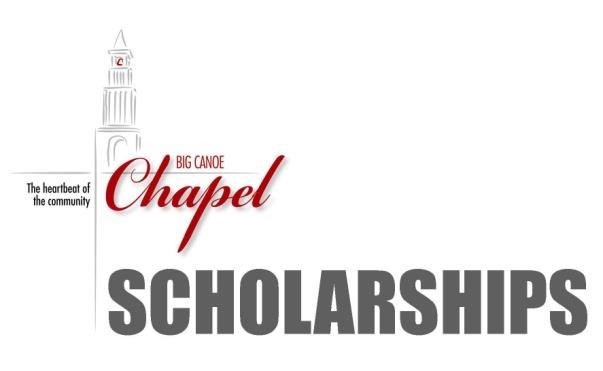 Application Name __________________________________________________________________________                       LAST                                             FIRST                                               MIDDLE Address _________________________________________________________________________                          NUMBER & STREET                 CITY                     STATE               ZIP Contact information:     (______) ___________ (Home Phone)         (______)____________ (Cell) 	 	Email address:  	_______________________________________________________ Last Four Digits of Social Security Number _______________     Name of High School from which you will be graduating__________________________________      Overall Grade Point Average for grades 9-12_________________Core GPA___________________      Total number AP Credits_____________   Dual Enrollment Credits____________ Father’s or guardian’s full name    ___________________________ Phone Number (_____) ______  Is your father or guardian employed? __________________Full-Time_________ Part-Time_________       Father’s or guardian’s occupation_______________________ Job Title: ________________________       Mother’s or guardian’s full name ___________________________ Phone Number (____) __________ Is your mother or guardian employed? _______________ Full-Time __________ Part-Time_________        Mother’s or guardian’s occupation_______________________ Job Title: _______________________       With whom do you live? ______________________________________________________________        Relationship _______________________________________________________________________ Number of other children or adults still dependent on parent(s)/guardian   ___________ 	       Name___________________________Age____  	 Name______________________Age____ 	       Name___________________________Age____  	Name______________________Age____  Others living in household (for example, grandparents, non-related children, etc.) _________________ ___________________________________________________________________________________     How much money have you earned during high school? _____________________________________ Please list all jobs you have held during your high school years. This can include babysitting and/or caring for family members. State your place of employment, position, length of employment, and hours per week. Start with most recent job. Include an additional sheet of paper if you have held more than three jobs. If you have not worked during the past two years, how have you spent your time? _____________________________________________________________________________________ _____________________________________________________________________________________ _____________________________________________________________________________________ How much have you saved toward your education? ________________________________________          How much financial assistance can you expect from family? _________________________________ Do you have your own car?  __________________________    Make  _________________________                                          Model  __________________________    Year  __________________________       Who pays for the upkeep of your car? ____________________________________________________ Please complete the information below regarding colleges / technical school to which you have applied.	 	 	 	              Accepted 	  College/School                      	     Yes  No 	 	Intended Course of Study Please attach a resume listing by year your extracurricular activities in which you have participated. This should include school, sports, church, and community activities. Also include club or class offices, leadership roles, achievements, awards, or honors you have received. Date_______________________    Signature of Applicant____________________________________                                                           To the best of my knowledge, I verify the information given is correct.                                                           Signature of Parent/Guardian_______________________________ Please respond to the following questions which are for informational purposes only. Your response will not impact your opportunity to receive a Big Canoe Chapel Scholarship. The Scholarship Committee would like to acknowledge at the Awards Ceremony any family members who were previous recipients of a Big Canoe Chapel Scholarship. Has a member of your family or one of your relatives ever received a Big Canoe Chapel Scholarship?  Yes_______________________ No ___________________ Person’s relationship to you ______________________________________________________________ Date scholarship was given (if known) _____________________________________________________ High School Attended ____________________________________________ College Degree: YES / NO*PLEASE FILL IN ALL FINANCIAL INFORMATION ON BACK PAGE.       Financial Section A clear picture of your own and your family’s financial position must be given, as financial need is an important factor in evaluating your application. All final information is kept in strictest confidence. Name_____________________________________________________________ 	Last 	 	First  	 	Middle Address___________________________________________________________ 	Number & Street 	City 	 	State  	Zip Phone Number_________________(Home) 	_____________________(Cell) Email Address_____________________________________ Family’s total annual income as reported on most recent tax filing $______________ Has your family had any exceptional expenses during the past two years? If so, please explain: 	 	____________________________________________________________________ 	 	____________________________________________________________________ 	 	____________________________________________________________________ ________________________________ 	_______________________________________      Student Signature 	 	 	 	Parent/Guardian Signature Attach Student Photo By attaching your photo, you agree to allow Big Canoe Chapel to use this image in the Big Canoe Chapel Scholarship Awards Ceremony,  marketing,  and advertising.Job 1 	 	 Job 2 	 	 Job 3 	 	 	 	Place 	 _____________  _____________  _____________  	Position 	 _____________  _____________  _____________ 	Length 	 _____________  _____________  _____________ Hours/week  _____________  _____________  _____________ 